
ГЛАВА  КАМЫШЛОВСКОГО ГОРОДСКОГО ОКРУГА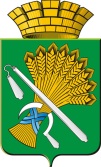 П О С Т А Н О В Л Е Н И Еот 11.07.2017года  № 665г. Камышлов Об утверждении Порядка предоставления субсидий из бюджета Камышловского городского округа в целях возмещения недополученных доходов в связи с оказанием услуги бани льготным категориям гражданВ соответствии со статьей 78 Бюджетного кодекса Российской Федерации, Федеральным законом от 06.10.2003 № 131-ФЗ «Об общих принципах организации местного самоуправления в Российской Федерации», подпрограммой «Социальная поддержка отдельных категорий граждан на территории Камышловского городского округа» муниципальной программы «Развитие социально-экономического комплекса Камышловского городского округа до 2020 года», утвержденной постановлением главы Камышловского городского округа от 14.11.2013 года №2028, руководствуясь Уставом Камышловского городского округа, и.о. главы администрации Камышловского городского округа ПОСТАНОВИЛ:Утвердить Порядок предоставления субсидий из бюджета Камышловского городского округа в целях возмещения недополученных доходов в связи с оказанием услуги бани льготным категориям граждан.Настоящее постановление опубликовать в газете «Камышловские известия» и разместить на официальном сайте Камышловского городского округа в информационно-телекоммуникационной сети «Интернет».Контроль исполнения настоящего постановления оставляю за собой.И.о. главы администрацииКамышловского городского округа                                                       Е.Н. Власова
УТВЕРЖДЕНпостановлением главыКамышловского городского округаот 11.07.2017 года  № 665Порядок предоставления субсидий из бюджета Камышловского городского округа в целях возмещения недополученных доходов в связи с оказанием услуги бани льготным категориям граждан1. Настоящий Порядок определяет процедуру предоставления администрацией Камышловского городского округа субсидий юридическим лицам (за исключением муниципальных учреждений) и индивидуальным предпринимателям в целях возмещения недополученных доходов в связи с оказанием услуги бани льготным категориям граждан, проживающим на территории Камышловского городского округа (далее – субсидии).2. Настоящий Порядок разработан в соответствии со статьей 78 Бюджетного кодекса Российской Федерации, Федерального закона от 06 октября 2003 года № 131-ФЗ «Об общих принципах организации местного самоуправления в Российской Федерации».3. Предоставление субсидии осуществляется за счет средств бюджета Камышловского городского округа в соответствии с решением Думы Камышловского городского округа о бюджете Камышловского городского округа на соответствующий год в пределах утвержденных бюджетных ассигнований и лимитов бюджетных обязательств на указанные цели.4. Главным распорядителем средств бюджета Камышловского городского округа по предоставлению субсидии является администрация Камышловского городского округа (далее – Администрация).5. Размер субсидии определяется утвержденными бюджетными ассигнованиями на субсидии организациям, оказывающим услуги бань для льготных категорий граждан на соответствующий финансовый год.Сумма возмещения рассчитывается как разница между полной стоимостью билета и стоимостью билета для льготных категорий граждан, умноженная на количество реализованных билетов (20 рублей).К льготным категориям граждан относятся:- пенсионеры по старости (граждане, достигшие пенсионного возраста в соответствии со статьей 7.1 Федерального закона от 17.12.2001 № 173-ФЗ «О трудовых пенсиях в Российской Федерации»;- малоимущие (форма справки получателя государственного пособия, утвержденного управлением социальной защиты населения);- многодетные семьи (удостоверение соответствующего образца);- лица, имеющие льготу в соответствии с действующим законодательством (документ, подтверждающий льготу).6. Право на получение субсидии имеют юридические лица (за исключением муниципальных учреждений) и индивидуальные предприниматели, оказывающие услуги бани льготным категориям граждан, проживающим на территории Камышловского городского округа.7. Субсидия предоставляется на оказание услуги бани льготным категориям граждан, проживающим на территории Камышловского городского округа в течении года на основании Соглашения о предоставлении субсидий из бюджета Камышловского городского округа в целях возмещения недополученных доходов в связи с оказанием услуги бани льготным категориям граждан, проживающим на территории Камышловского городского округа (далее – Соглашение) (приложение 1).8.В целях заключения Соглашения юридическое лицо – получатель субсидии (далее – Получатель субсидии) предоставляет в Администрацию следующие документы (по состоянию на 1 число месяца, предшествующего месяцу, в котором планируется заключение соглашения):- заверенную руководителем копию свидетельства о внесении в Единый государственный реестр юридических лиц или Единый государственный реестр индивидуальных предпринимателей;- выписку из Единого государственного реестра юридических лицили Единый государственного реестра индивидуальных предпринимателей, выданную не позднее одного месяца до даты подачи заявления о предоставлении субсидии;- заверенную руководителем копию устава (положения) организации;- сведения об отсутствии задолженности по налогам, сборам и иным обязательным платежам в бюджеты бюджетной системы Российской Федерации, срок исполнения по которым наступил в соответствии с законодательством Российской Федерации;- сведения об отсутствии просроченной задолженности по возврату в соответствующий бюджет бюджетной системы Российской Федерации субсидий, бюджетных инвестиций, предоставленных в том числе в соответствии с иными правовыми, и иная просроченная задолженность перед соответствующим бюджетом бюджетной системы Российской Федерации;- сведения о том, что получатель субсидий не находится в процессе реорганизации, ликвидации, банкротства и не имеет ограничения на осуществление хозяйственной деятельности.Получатели субсидий не должны являться иностранными юридическими лицами, а также российскими юридическими лицами, в уставном (складочном) капитале которых доля участия иностранных юридических лиц, местом регистрации которых является государство или территория, включенные в утверждаемый Министерством финансов Российской Федерации перечень государств и территорий, предоставляющих льготный налоговый режим налогообложения и (или) не предусматривающих раскрытия и предоставления информации при проведении финансовых операций (офшорные зоны) в отношении таких юридических лиц, в совокупности превышает 50 процентов.Получатели субсидий не должны получать средства из соответствующего бюджета бюджетной системы Российской Федерации в соответствии с иными нормативными правовыми актами, муниципальными правовыми актами на цели, указанные в настоящем Порядке.9. Юридический отдел Администрации в течение 5 рабочих дней проверяет представленные документы и при отсутствии замечаний к ним готовит проект Соглашения, обеспечивает подписание Соглашения сторонами, после чего направляет Соглашение в отдел учета и отчетности администрации Камышловского городского округа (далее – отдел учета и отчетности), для последующего исполнения.10. Получатель субсидии в срок до 10 числа месяца, следующего за отчетным, предоставляет в администрацию Камышловского городского округа заявку на получение субсидий из бюджета Камышловского городского округа, подписанную руководителем и заверенную печатью организации (при ее наличии) по форме, установленной Приложением 2 (прилагается) с приложением следующих документов:- расчет недополученных доходов, установленный Приложением 3 (прилагается);	- талоны, дающие право на льготную помывку в общих отделениях бань;- сведения об отсутствии задолженности перед бюджетами всех уровней и (или) государственными внебюджетными фондами, а равно отсутствие случаев нахождения в стадии банкротства, ликвидации, приостановления деятельности.11. Отдел учета и отчетности Администрации в течение 3 рабочих дней рассматривает полученные документы на соответствие Соглашению, принимает решение по итогам рассмотрения о возможности перечисления субсидий получателю.12. Основанием для отказа получателю субсидии в предоставлении субсидии является:- несоответствие представленных получателем субсидии документов требованиям, определенным настоящим Порядком, или непредставление (предоставление не в полном объеме) указанных в пункте 10 настоящего Порядка документов;- недостоверность представленной получателем субсидии информации;- несоответствие Получателя субсидий требованиям, предъявляемым настоящим Порядком.13. Сроки перечисления субсидии – ежеквартально, не позднее десятого рабочего дня после принятия Администрацией решения по результатам рассмотрения документов, указанных в пункте 10 настоящего Порядка в сроки, установленные пунктом 11 настоящего Порядка.14. Субсидия перечисляется на расчетный счет, открытый получателям субсидий в учреждениях Центрального банка Российской Федерации или кредитных организациях.15. Субсидия предоставляется в целях возмещения недополученных доходов в связи с оказанием услуги бани льготным категориям граждан.16. Администрация, орган муниципального финансового контроля осуществляют контроль за соблюдением Получателем субсидии условий, целей и порядка предоставления Субсидии.	17. В   случае установления Администрацией или получения от органа муниципального финансового контроля информации о фактах нарушения Получателем субсидий порядка, целей и условий предоставления Субсидии, предусмотренных настоящим Порядком, в том числе указания в документах, представленных Получателем субсидии, недостоверных сведений, Получателю субсидии направляется требование об устранении нарушений и приостанавливается предоставление Субсидии до устранения указанных нарушений с обязательным уведомлением Получателя субсидии.	18. В случае если Получателем субсидии допущены нарушения условий предоставления Субсидии, нецелевое использование Субсидии, Получателю  субсидии направляется требование  о   возврате средств  Субсидии в бюджет Камышловского городского округа в течение 10 рабочих дней.	19. Требование о возврате средств Субсидии в бюджет Камышловского городского округа подготавливается Администрацией(отделом учета и отчетности) в письменной форме с указанием Получателя субсидии, платежных реквизитов, срока возврата и суммы Субсидии, подлежащей возврату (с приложением порядка расчета (при необходимости).          20. Получатель субсидий несет ответственность за нецелевое использование бюджетных средств (субсидий) в соответствии с действующим законодательством.Приложение 1к Порядку предоставления субсидий из бюджета Камышловского городского округав целях возмещениянедополученных доходов в связи соказанием услуги бани льготнымкатегориям граждан	СОГЛАШЕНИЕ	о предоставлении субсидий из бюджета Камышловского городского округа в целях возмещения недополученных доходов в связи с оказанием услуги бани льготным категориям граждан, проживающим на территории Камышловского городского округаг. Камышлов                                   «____» _____________ 20____года                                                                                                   Администрация Камышловского городского округа, именуемая в дальнейшем «Главный распорядитель», в лице _____________________________________ действующего на основании ________________________________________, с одной   стороны, и_________________________________________________________________,(наименование юридического лица – получателя субсидий)именуемый в дальнейшем «Получатель», в лице________________________                   ___________________, действующего на основании Устава, с  другой  стороны, далее именуемые «Стороны», в  соответствии с  Бюджетным кодексомРоссийской Федерации, решением Думы Камышловского городского округа от «___»__________20__года «О бюджете Камышловского городского округа на 20__ год и на плановый период 20__ и 20__годов», постановлением главы Камышловского городского округа от ___________  № ____  «Об утверждении Порядка предоставления субсидий из бюджета Камышловского городского округа в целях возмещения недополученных доходов в связи с оказанием услуги бани льготным категориям граждан» (далее – Порядок предоставления субсидий), приказом  финансового управления администрации Камышловского городского округа  от 29.12.2016 года № 106-О «Об утверждении типовых форм договоров (соглашений) о предоставлении из бюджета Камышловского городского округа субсидий  юридическим лицам (за исключением муниципальных учреждений), индивидуальным предпринимателям, физическим лицам –  производителям товаров, работ,  услуг»  заключили   настоящее   соглашение   (далее – соглашение)   о нижеследующем.1. Предмет Соглашения1.1.	Предметом   настоящего   соглашения   является   предоставление избюджета Камышловского городского округа в 20__ 	году/20__ - 20__	годах   Получателю   субсидии в целях возмещения недополученных доходов в связи с оказанием услуги бани льготным категориям граждан(далее - Субсидия).1.2.	Субсидия предоставляется Главным распорядителем в соответствии с лимитами бюджетных обязательств, доведенными Главному распорядителю по кодам классификации расходов бюджетов Российской Федерации: код Главного распорядителя_________	, раздел _______, подраздел _______	, целевая статья _______ _, вид расходов __________  в рамках подпрограммы «Социальная поддержка отдельных категорий граждан на территории Камышловского городского округа » муниципальной программы «Развитие социально-экономического комплекса Камышловского городского округа до 2020 года».2. Размер Субсидии2.1. Размер Субсидии, предоставляемой из бюджета Камышловского городского округа в соответствии с настоящим соглашением, составляет:в 20	году	(	) рублей.(сумма прописью3. Условия предоставления Субсидии	3.1. Соответствие Получателя требованиям, установленным Порядком предоставления субсидий.	3.2. Предоставление Получателем документов, необходимых для получения Субсидии, в соответствии с приложением № 1 к настоящему соглашению.           3.3. Согласие Получателя на осуществление Главным распорядителем и органами муниципального финансового контроля проверок соблюдения Получателем условий, целей и порядка предоставления Субсидии.4. Порядок перечисления Субсидии4.1.	Перечисление Субсидии осуществляется в соответствии с бюджетным законодательством Российской Федерации на счет__________________________________________________________________(реквизиты счета Получателя)открытый в	.(указывается наименование кредитной организации)4.2.	Срок (периодичность) перечисления субсидии: ежеквартально.Перечисление Субсидии осуществляется Главным распорядителем в течение 10 рабочих дней после предоставления документов, подтверждающих фактически произведенные расходы, с приложением копий первичных документов.4.3.	Главный распорядитель отказывает Получателю в предоставлении
Субсидии в случаях, установленных Порядком предоставления субсидий.5. Права и обязанности Сторон5.1. Главный распорядитель обязуется:рассмотреть в порядке и сроки, установленные Порядком предоставления субсидий, представленные Получателем документы;обеспечить предоставление Субсидии в порядке и при соблюдении Получателем условий    предоставления    Субсидии, установленных Порядком предоставления субсидий и настоящим соглашением;3)	обеспечить перечисление субсидии на счет Получателя, указанный в
пункте 4.1 настоящего соглашения;4)	осуществлять контроль за соблюдением Получателем условий, целей и порядка предоставления Субсидии;в случае установления Главным распорядителем или получения от органа муниципального финансового контроля информации о фактах нарушения Получателем порядка, целей и условий предоставления Субсидии, предусмотренных Порядком предоставления субсидий, в том числе указания в документах, представленных Получателем, недостоверных сведений, направлять Получателю требование об устранении нарушений и приостанавливать предоставление Субсидии до устранения указанных нарушений с обязательным уведомлением Получателя;6)	в случае если Получателем допущены нарушения условий
предоставления Субсидии, нецелевое использование Субсидии, направлять Получателю требование  о возврате средств Субсидии в бюджет Камышловского городского округа в срок 10 рабочих дней.Требование о возврате средств Субсидии в бюджет Камышловского городского округа подготавливается Главным распорядителем в письменной форме с указанием Получателя, платежных реквизитов, срока возврата и суммы Субсидии, подлежащей возврату (с приложением порядка расчета (при необходимости));5.2.	Главный распорядитель вправе:запрашивать у Получателя документы и материалы, необходимые для осуществления контроля за соблюдением условий предоставления Субсидии.5.3.	Получатель обязуется:1)	обеспечивать выполнение условий предоставления Субсидии,
установленных настоящим соглашением, в том числе:предоставить  Главному  распорядителю  документы,   необходимые  для предоставления субсидии, указанные в приложении № 1 к настоящемусоглашению, соответствующие требованиям, установленным Порядком предоставления субсидий;2)	устранять факты нарушения порядка, целей и условий предоставления Субсидии в сроки, определенные в требовании Главного распорядителя;3)	возвращать в бюджет Камышловского городского округа Субсидию в размере и в сроки, определенные в требовании Главного распорядителя;4)	направлять по запросу Главного распорядителя документы и
информацию, необходимые для проведения проверок соблюдения порядка, целей и условий предоставления Субсидии, в течение 5рабочих дней со дня получения запроса Главного распорядителя;5.4. Получатель вправе:обращаться к Главному распорядителю за разъяснениями в связи с исполнением настоящего соглашения;осуществлять иные права, установленные бюджетным законодательством Российской Федерации, Порядком предоставления субсидий и настоящим соглашением.6. Ответственность Сторон	6.1. В случае неисполнения или ненадлежащего исполнения своих обязательств по настоящему соглашению Стороны несут ответственность в соответствии с законодательством Российской Федерации.7. Заключительные положения	7.1. Споры, возникающие между Сторонами в связи с исполнением настоящего соглашения, решаются ими, по возможности, путем проведения переговоров с оформлением соответствующих протоколов или иных документов. При недостижении согласия споры между Сторонами решаются в судебном порядке.	7.2. Соглашение вступает в силу после его подписания Сторонами и действует до «___» _____ 20__года (полного исполнения Сторонами своих обязательств, кроме обязательства по перечислению Субсидии в соответствии с пунктом  4.2 настоящего соглашения).	Обязательство по перечислению Субсидии, указанное в пункте 4.2 настоящего Соглашения, прекращается по окончании финансового года, в котором заключено соглашение, за исключением случаев, прямо предусмотренных муниципальными нормативными правовыми актами .	7.3. Изменение настоящего соглашения осуществляется по инициативе Сторон в письменной форме в виде дополнительного соглашения к настоящему соглашению, которое является его неотъемлемой частью и вступает в действие после его подписания Сторонами.	7.4.	Расторжение настоящего соглашения возможно в следующих случаях:	1) реорганизация или прекращение деятельности Получателя;	2) нарушения Получателем порядка, целей и условий предоставления Субсидии, установленных Порядком предоставления субсидии и настоящим Соглашением;Расторжение настоящего соглашения в одностороннем порядке возможно по требованию Главного распорядителя в случае недостижения Получателем установленных соглашением показателей результативности.	7.5. Настоящее соглашение заключено Сторонами в двух экземплярах, имеющих равную юридическую силу, по одному для каждой из Сторон.8. Юридические адреса и платежные реквизиты Сторон9. Подписи Сторон          Приложение 1 к Соглашению предоставления субсидий из бюджета Камышловского городского округа в целях возмещениянедополученных доходов в связи соказанием услуги бани льготнымкатегориям гражданПеречень документов, необходимых для получения субсидии из бюджета Камышловского городского округа в целях в целях возмещения недополученных доходов в связи с оказанием услуги бани льготным категориям граждан, проживающим на территории Камышловского городского округа1. Заявка на получение субсидий из бюджета Камышловского городского округа, подписанную руководителем и заверенную печатью организации (при ее наличии) по форме, установленной Приложением 2 к порядку(прилагается) с приложением следующих документов:2.Расчет недополученных доходов, установленный Приложением 3 к порядку (прилагается);3.Талоны, дающие право на льготную помывку в общих отделениях бань;4. Сведения об отсутствии задолженности перед бюджетами всех уровней и (или) государственными внебюджетными фондами, а равно отсутствие случаев нахождения в стадии банкротства, ликвидации, приостановления деятельности.Приложение 2к Порядку предоставления субсидий из бюджета Камышловского городского округа в целях возмещениянедополученных доходов в связи соказанием услуги бани льготнымкатегориям граждан                                 Главе Камышловского городского округа                                 _____________________________________________                                                 (Ф.И.О.)ЗАЯВКА  НА  ПОЛУЧЕНИЕ  СУБСИДИЙ    Изучив   Порядок  предоставления  из  местного  бюджета  субсидий   длявозмещения недополученных доходов организациям, оказывающим услуги бани льготным категориям граждан на 201   год___________________________________________________________________________                        (наименование претендента)в лице ____________________________________________________________________         (наименование должности, Ф.И.О. руководителя юридического лица,___________________________________________________________________________                  Ф.И.О. индивидуального предпринимателя)сообщает о своем намерении претендовать на получение указанной субсидии в сумме ____________________________________________________________ рублей и сообщает следующую информацию:    1) наименование Претендента: _____________________________________________________________________________________________________________________    2) основные сведения о юридическом  лице,  индивидуальномпредпринимателе:Ф.И.О. руководителя, должность___________________________________________адрес: ____________________________________________________________________телефон: ___________________________ Факс: ________________________________электронный адрес: ________________________________________________________ИНН/КПП ___________________________________________________________________банковские реквизиты: _____________________________________________________бухгалтер (Ф.И.О., телефон): __________________________________________________________________      (дата)_____________________________________   _________    _____________________(Ф.И.О. руководителя юридического       (подпись)     (расшифровка подписи)лица, индивидуального предпринимателя)                                    М.П.Приложение 3к Порядку предоставления субсидий из бюджета Камышловского городского округа в целях возмещениянедополученных доходов в связи соказанием услуги бани льготнымкатегориям гражданРАСЧЕТ   НЕДОПОЛУЧЕННЫХ  ДОХОДОВ ________________________________________________________________(наименование  предприятия)за _______________________2017 г.________________       (дата)_____________________________________   _________     _____________________(Ф.И.О. руководителя юридического       (подпись)     (расшифровка подписи)лица, индивидуального предпринимателя)                           М.П.Администрация Камышловского городского округаНаименование ПолучателяМесто нахождения:624860, Свердловская обл., г. Камышлов ул. Свердлова, 41 Место нахождения:(юридический адрес)Платежные реквизиты:ИНН 6613002150 КПП 663301001 л/с 03901000020 в финансовом управлении администрации Камышловского городского округаОГРН 1026601077733 ОКПО 04041898 Платежные реквизиты:Администрация Камышловского городского округа Администрация Камышловского городского округа Краткое наименованиеполучателя СубсидииКраткое наименованиеполучателя Субсидии    _____________/___________    _____________/___________   _____________/_____________   _____________/_____________(подпись)(И.О.Фамилия)(подпись)(И.О.Фамилия)N п/пПоказателиЕд. 
изм.ПериодОтчет-ный
период1.    Доходы от продажи льготных билетов      руб.квартал2.    Расходы по льготным категориям населенияруб.квартал2.1.стоимость полного билета                руб.месяц2.2.стоимость льготного билета              руб.месяц2.3.количество помывок (проданных билетов)  пом.месяц3.    Итого сумма, подлежащая возмещению      руб.месяц